PROPÓSITO.Establecer las políticas de gestión de recursos necesarios que nos permitan conocer y cubrir las necesidades de recursos humanos, materiales y financieros para implementar y mantener en óptimo funcionamiento del sistema de gestión de la calidad de la Dirección General de Servicios Administrativos, para lograr la satisfacción total en la prestación del servicio a los usuarios.Este procedimiento aplica a la gestión y obtención de los recursos necesarios para el sustento de la infraestructura necesaria para implementar, operar y mejorar el Sistema de Gestión de la Calidad de la Dirección General de Servicios Administrativos.ALCANCE.	Inicia con la identificación de las necesidades materiales o de servicios, la elaboración de la solicitud, su autorización y concluye cuando se proveen éstos, por parte de la Dirección correspondiente.Participa el Director General de Servicios Administrativos, Directores y Jefes de Área del Sistema de Gestión de Calidad.El presente procedimiento da cumplimiento al elemento 5.1, 6.1, 6.2 y 6.3 de la Norma ISO 9001:2008.   POLÍTICAS DE OPERACIÓN.La Dirección General de Servicios Administrativos es una unidad administrativa dependiente de la Secretaría Educación Pública y Cultura del Gobierno del Estado de Sinaloa, y los recursos para su operación son asignados anualmente en el presupuesto de egresos aprobado por el Congreso del Estado.Este procedimiento es aplicable a todas las Direcciones dependientes de la Dirección General de Servicios Administrativos que estén dentro del Sistema de Gestión de Calidad.DOCUMENTOS DE REFERENCIA. REGISTROS.TÉRMINOS Y DEFINICIONES.DIAGRAMA DE FLUJO.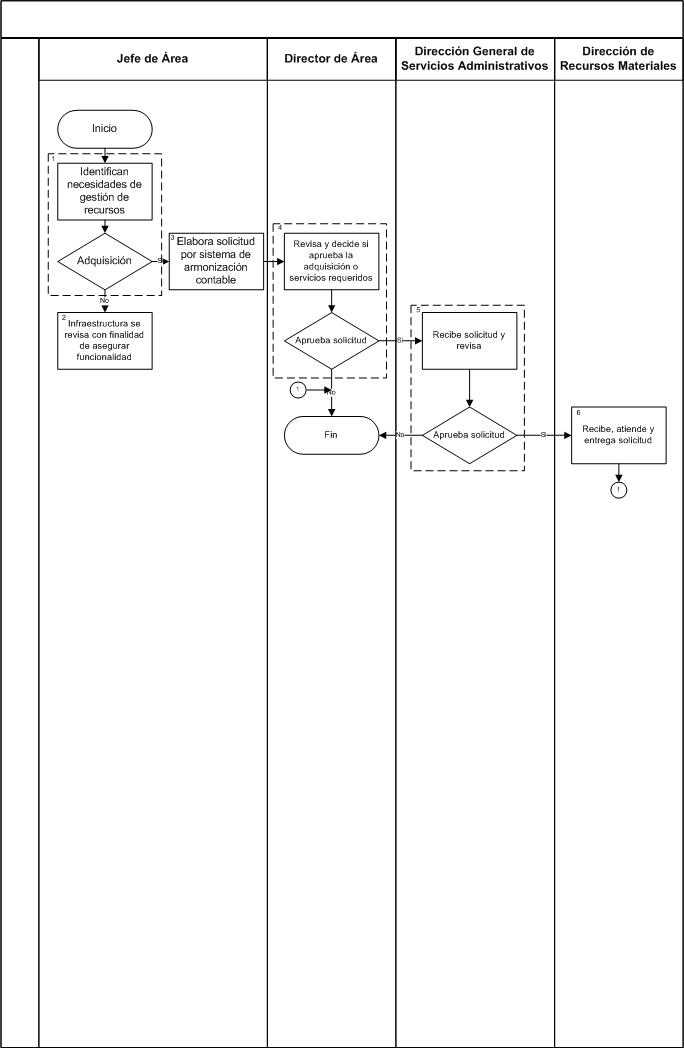 8. DESCRIPCIÓN DEL PROCEDIMIENTO.9. PRODUCTOS.10. CONTROL DE CAMBIOS.*RD = Representante de la Dirección, SP = Supervisor de Procedimiento y AD = Alta DirecciónManual de Gestión de la Calidad. Sección 6.0MDGSA-01Elaboró:Lic. Rosmery Osuna PatrónRepresentante de la DirecciónRevisó:Lic. Sinaí Burgueño BernalSupervisor de ProcedimientosValidó:Lic. Rosmery Osuna PatrónRepresentante de la DirecciónAprobó:Ing. Felipe Álvarez OrtegaAlta Dirección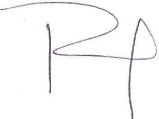 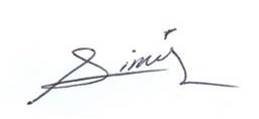 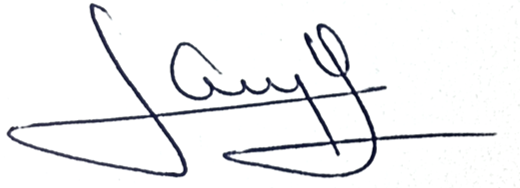 Nombre del RegistroCódigoTiempo de RetenciónLocalización y AccesoDisposición de los RegistrosInventario de existencias y condiciones físicas de equipo de cómputo, mobiliario y transporte.RDGSA -02.011 AñoArchivoDestrucciónInfraestructura: Como infraestructura se consideran: Edificios, espacios de trabajo y servicios asociados, equipo de procesos (tanto hardware como software), y servicios de apoyo (tales como transporte, comunicación o sistemas de información).Proveedor: Organización  o persona que proporciona un producto o un servicio.Anteproyecto de Presupuesto: Anteproyecto de presupuesto y gasto público en sus dos modalidades: Programa Operativo Anual (POA) para la gestión de proyectos operativos, y Proyectos Estratégicos para la gestión de recursos adicionales.Jefe de Área: Responsable de alguna área administrativa de la Dirección General de Servicios Administrativos.ResponsableActividadTareasRegistroJefes de Área1. Identificación de necesidades de gestión de recursos.1.1 Los Jefes de Área identifican necesidades de gestión de recursos. -Si se requieren realizar adquisiciones, pasar a tarea 3.-Caso contrario es revisión de  las condiciones de la infraestructura, pasa a tarea 2.NOTA: Los requerimientos de Recursos Humanos serán gestionados a través del procedimiento Recursos Humanos (PDRH-23), y el Ambiente de Trabajo a través del procedimiento Ambiente laboral (PDRH-24).------Jefes de Área2. Revisainfraestructura2.1 La infraestructura se revisa con la finalidad de asegurar que las condiciones de funcionalidad son las adecuadas:Edificios y espacios de trabajo. El Jefe de Área revisa de manera periódica que las condiciones de las  instalaciones físicas sean las adecuadas y de ser necesario realiza la gestión para su mantenimiento o reparación, según sea el caso, ante la Dirección de Infraestructura Educativa.Equipo de procesos y servicios de apoyo. El Jefe de Área revisa periódicamente las condiciones físicas y el funcionamiento del equipo que se le ha asignado, lo registra  en el Inventario de existencias y condiciones físicas de equipo de cómputo, mobiliario y transporte (RDGSA-02.01)Los registros se turnan para su resguardo  al Representante de la Dirección.Inventario de existencias y condiciones físicas de equipo de cómputo, mobiliario y transporteRDGSA-02.01Jefes de Área3. Solicitud de adquisiciones3.1 Para adquirir materiales o servicios, el jefe de área elabora solicitud por sistema de armonización contable y la turna al Director para su aprobación. ------Director de Área 4. Aprobación de requisición.4.1 Recibe la solicitud, revisa y decide si aprueba la adquisición o los servicios requeridos.- Si aprueba, turna la solicitud a la Dirección General de Servicios    Administrativos para su autorización.- Caso contrario, pasa a fin de procedimiento. ------Dirección General de Servicios Administrativos5. Recibe solicitud para aprobación.5.1 Recibe solicitud y revisa.- Si aprueba solicitud, firma y turna a la Dirección de Recursos  Materiales.- Caso contrario pasa a fin de procedimiento.Nota: Para cubrir los requerimientos solicitados por las áreas la Dirección General de Servicios Administrativos cuenta con las siguientes:  Cuando se requiera cubrir alguna necesidad detectada el titular del área lo solicita a la Dirección que corresponda.Dirección de Recursos MaterialesSuministra solicitud.6.1 La Dirección de Recursos Materiales y Servicios, recibe,       atiende y entrega solicitud.------Fin de procedimientoFin de procedimientoFin de procedimientoFin de procedimientoProductosMateriales y servicios proporcionados.RevisiónFechaRevisóAprobóDescripción del cambio0002/05/2012RD / SPADEmisión inicial.0128/06/2013RD/SPADSe elimina el punto 9. Indicadores de la estructura del contenido de este procedimiento.Se elimina el punto 9. Indicadores de la estructura del contenido de este procedimiento.0214/07/2014RD/SPADSe sustituye a la C. Yadira del Carmen López Aguilar de supervisora de procedimientos por la Lic. Sinaí Burgueño Bernal.Se elimina cuadro de servicio no conforme y anexos.Se sustituye a la C. Yadira del Carmen López Aguilar de supervisora de procedimientos por la Lic. Sinaí Burgueño Bernal.Se elimina cuadro de servicio no conforme y anexos.0320/01/2015RD/SPAD- Se actualiza la redacción del propósito, alcance, políticas de operación, documentos de referencia, nombre del registro, términos y definiciones, diagrama de flujo, descripción de todos los puntos del procedimiento y productos.- Se actualizo y cambió el formato del RDGSA-02.01 Inventario de equipo de cómputo, mobiliario y equipo, por inventario de existencias y condiciones físicas de equipo de cómputo, mobiliario y transporte RDGSA-02.01- Se actualiza la redacción del propósito, alcance, políticas de operación, documentos de referencia, nombre del registro, términos y definiciones, diagrama de flujo, descripción de todos los puntos del procedimiento y productos.- Se actualizo y cambió el formato del RDGSA-02.01 Inventario de equipo de cómputo, mobiliario y equipo, por inventario de existencias y condiciones físicas de equipo de cómputo, mobiliario y transporte RDGSA-02.010416/01/2016RD/SPAD-En sustitución del Lic. Rodolfo Pérez Inzunza firma el procedimiento el Lic. Adolfo Duarte Calderón como Director General de Servicios Administrativos.-En sustitución del Lic. Rodolfo Pérez Inzunza firma el procedimiento el Lic. Adolfo Duarte Calderón como Director General de Servicios Administrativos.0512/01/2017RD/SPAD-En sustitución del Lic. Adolfo Duarte Calderón firma el Procedimiento el Ing. Felipe Álvarez Ortega como Director General de Servicios Administrativos.-En sustitución del Lic. Adolfo Duarte Calderón firma el Procedimiento el Ing. Felipe Álvarez Ortega como Director General de Servicios Administrativos.